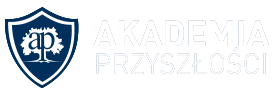 Wolontariat 2019/2020 w SP1 w Pabianicach. W roku szkolnym 2019/2020 zostało objętych 7 uczniów wolontariatem Akademii Przyszłości. Raz w tygodniu nasi podopieczni mieli możliwość spotykania się ze swoim wolontariuszem „jeden na jeden” – 60 minut. Podczas tych spotkań, pokonywali swoje słabości, ale także osiągali sukcesy na miarę swoich możliwości. W miesiącu październiku udaliśmy się do Łodzi na Inaugurację. Inauguracja ta, rozpoczęła ośmiomiesięczną współpracę naszych uczniów z wolontariuszami zwanymi w Akademii „Tutorami”. Spotkanie to, odbyło się na Wydziale Politechniki Łódzkiej. Dzieciaki otrzymały tam swoje pierwsze indeksy sukcesów, ale także sporą ilość upominków. Wcieliły się w rolę chemika, który tworzył niepękające bańki mydlane. Jak co roku, był tort i słodki poczęstunek. W miesiącu grudniu odbyło się spotkanie wigilijne, byli obecni na nim także wolontariusze. Na tym magicznym spotkaniu wszyscy zostali obdarowani skromnymi upominkami.Udało nam się także, zorganizować szkolenie dla rodziców, dzieci biorących udział w naszym projekcie pt. „Chwała – pochwałą”. Szkolenie to, pomogło rodzicom w relacjach ze swoimi dziećmi, nauczyło ich, jak w prostu sposób można każdego dnia chwalić swoje dziecko, i jak pochwała wpływa pozytywnie na samopoczucie młodego człowieka. W tym samym czasie, dzieci bawiły się ze swoimi wolontariuszami: grały w gry, kodowały, programowały i wylały litry potu na sali gimnastycznej. Oby więcej takich ważnych dla dzieci i ich rodziców spotkań. W drugiej części roku szkolnego 2019/2020 planowany jest „Fotel Prezesa” – czyli wizyta w miesiącu marcu u Pana Prezydenta Grzegorza Mackiewicza. W kwietniu Śniadanie Wielkanocne, Dzień Dziecka, Wycieczka do Parku trampolin. Koordynator szkolny: Kamila Myszka – Marcinkowska